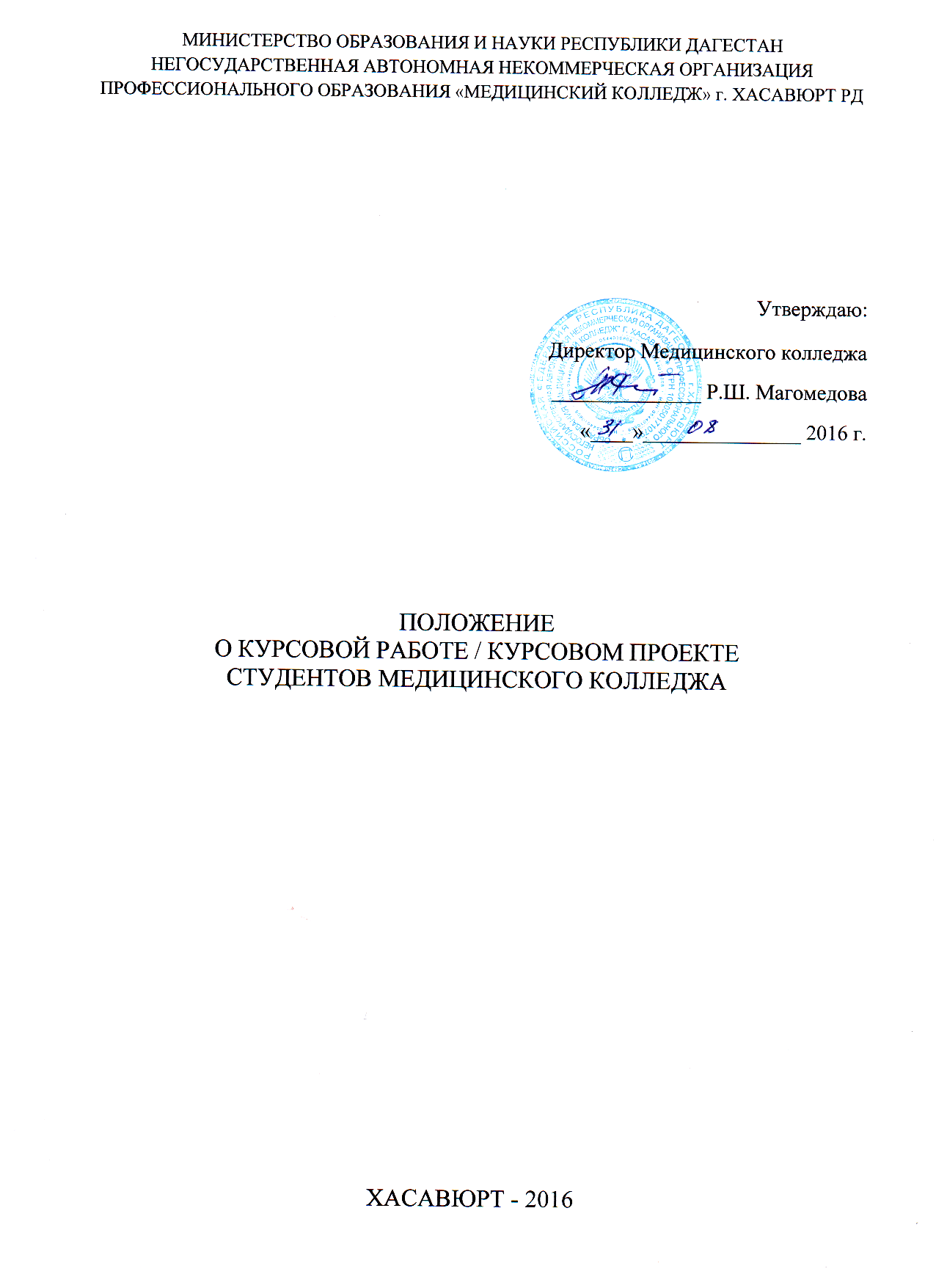 Общие положения Настоящее Положение о курсовой работе / курсовом проекте студентов Медицинского колледжа г.Хасавюрт РД (далее – Положение) составлено в соответствии с нормативными документами:- Федеральным законом от 29.12.2012 № 273-ФЗ «Об образовании в Российской Федерации»;- Приказом Министерства образования и науки Российской Федерации от 12.05.2014 года № 502 «Об утверждении федерального государственного образовательного стандарта среднего профессионального образования по специальности 34.02.01 Сестринское дело»; - Приказом Министерства образования и науки Российской Федерации от 12.05.2014 года № 514 «Об утверждении федерального государственного образовательного стандарта среднего профессионального образования по специальности 31.02.01 Лечебное дело»; - Приказом Министерства образования и науки Российской Федерации от 11.08.2014 N 969 "Об утверждении федерального государственного образовательного стандарта среднего профессионального образования по специальности 31.02.02 Акушерское дело;- Приказом Министерства образования и науки Российской Федерации от 11.08.2014 N 972 "Об утверждении федерального государственного образовательного стандарта среднего профессионального образования по специальности 31.02.05 Стоматология ортопедическая";- Приказом Министерства образования и науки Российской Федерации от 14 июня 2013 г. № 464 «Об утверждении порядка организации и осуществления образовательной деятельности по образовательным программам среднего профессионального образования» и устанавливает требования к форме, содержанию, структуре, оформлению, процедуре выполнения и защиты курсовой работы / курсового проекта (далее КР/КП) по учебной дисциплине профессионального цикла или междисциплинарному курсу (далее – МДК) в Медицинском колледже. Выполнение КР/КП является составной частью основной образовательной программы по соответствующей специальности и осуществляется в процессе изучения учебной дисциплины или МДК в пределах времени, отведенного на изучение дисциплины (МДК) за счет часов (полностью или частично) внеаудиторной (самостоятельной) работы обучающегося.Защита студентом КР/КП может быть альтернативной формой промежуточной аттестации по дисциплине профессионального цикла, МДК или соответствующей учебной (производственной практике), по которой работа была выполнена. Выполнение КР/КП проводится с целью:- систематизации и закрепления полученных теоретических знаний, практических умений по дисциплинам профессионального цикла и МДК;- углубления теоретических знаний в соответствии с заданной темой;- формирования умений применять теоретические знания при решении поставленных вопросов;- формирования общих и профессиональных компетенций, указанных в федеральных государственных образовательных стандартах среднего профессионального образования (далее – ФГОС СПО) по соответствующим специальностям;- развития творческой инициативы, самостоятельности, ответственности и организованности.При освоении основной образовательной программы каждый студент должен выполнить не менее одной КР/КП по любой из дисциплин профессионального цикла или МДК. КР/КП может стать составной частью выпускной квалификационной работы.2. Организация разработки тем курсовых работ / курсовых проектов Темы КР/КП разрабатываются преподавателями Колледжа на каждый учебный год; обсуждаются и утверждаются соответствующими цикловыми методическими комиссиями (далее – ЦМК). Студенту предоставляется право выбора дисциплины, междисциплинарного курса, по которому будет выполняться КР/КП и темы КР/КП.Тема КР/КП может быть предложена студентом при условии обоснования им ее целесообразности. Предложенные студентами темы КР/КП подлежат обсуждению и утверждению на заседании ЦМК. Допускается выполнение одного КП группой студентов  не более 3 человек.За каждым студентом (группой студентов) для выполнения КР/КП решением ЦМК закрепляется руководитель из числа преподавателей колледжа по соответствующей дисциплине (МДК), по которому выполняется работа. Количество студентов, закрепленных в текущем учебном году для выполнения КР/КП за одним преподавателем, не ограничивается. Председатель ЦМК не позднее 1 ноября текущего учебного года подает служебную записку на имя заместителя директора об утвержденных темах КР/КП, студентах, выполняющих КР/КП и закрепленных руководителях КР/КП с указанием номера и даты протокола заседания ЦМК. Общее руководство и контроль над ходом выполнения КР/КП осуществляют заведующий отделением, председатель ЦМК.Требования к структуре, содержанию и оформлению текста курсовой работы / курсового проекта По содержанию КР может носить реферативный, практический или опытно-экспериментальный характер. КП имеет прикладной характер. Независимо от вида КР/КП, работа должна иметь титульный лист (Приложение 1) и содержание (Приложение 2).По объему КР должна быть 1-1,5 усл. п.л. (16-24 страницы печатного текста). Минимальный объем КП – 0,5 усл. п.л. (8 страниц печатного текста). По структуре КР состоит из:- введения;- основной части;- заключения;- списка используемой литературы;- приложений (при необходимости). Требования к структурным элементам КР: Введение.Во введении раскрываются актуальность и значение темы исследования, формулируется цель и задачи работы, методы исследования. Основная часть.Основная часть, как правило, состоит из двух разделов: в первом разделе содержатся теоретические основы разрабатываемой темы на основе анализа литературы; вторым разделом является практическая часть, в которой анализируются материалы и практические результаты исследования по теме работы, а также могут быть представлены расчеты, графики, таблицы, схемы и т.д.Заключение.В заключении содержатся выводы и рекомендации относительно возможностей практического применения материалов работы.По структуре КП состоит из:- пояснительной записки;- практической части;- списка литературы;Результатом выполнения курсового проекта является разработка изделия или продукта профессиональной (творческой) деятельности (в том числе муляжа, пособия и т.д.), которое является неотъемлемым приложением курсового проекта.В пояснительной записке дается теоретическое, а в необходимых случаях и расчетное обоснование создаваемых изделий или продуктов профессиональной (творческой) деятельности. Структура и содержание пояснительной записки определяются в зависимости от  темы курсового проекта.Практическая часть может быть представлена чертежами, схемами, графиками, диаграммами, фотографиями и другими изделиями или продуктами творческой деятельности в соответствии с выбранной темой.Требования к оформлению списка литературы.В список литературы включаются нормативные правовые акты, научные труды, статьи и другие источники, использованные при написании работы с указанием фамилий, инициалов авторов, названия работы,  названий издательств, года и места издания. Построение списка литературы проводится по алфавиту фамилий авторов и заглавий источников. Образец оформления списка литературы представлен в Приложении 3.К оформлению текста КР/КП предъявляются следующие  требования:КР/КП представляется в сброшюрованном виде. На электронном носителе представляются следующие материалы: текст КР/КП, презентация к защите КР/КП (при наличии).Параметры полей страницы:- ширина верхнего поля – ;- ширина нижнего поля – ;- ширина левого поля – ;- ширина правого поля – .Текст размещается только на одной стороне листа. Шрифт: обычный, 14 пунктов, Times New Roman (в том числе при оформлении титульного листа). Отступ первой строки в тексте 1,25 см. Абзац с полуторным межстрочным интервалом. Выравнивание текста по ширине. Сокращения в тексте не допускаются, за исключением общепринятых. Вставки на полях и между строк не допускаются.Нумерация ставится внизу страниц, выровненная по центру, начинается со страницы 2 (первая страница (титульный лист) не нумеруется).При включении цитат обязательна ссылка на источник в форме сноски. Все сноски и подстрочные замечания должны быть на странице, к которой они относятся. Сноски печатаются через один интервал 10 шрифтом, сноскам дается сквозная нумерация. Требования к оформлению сносок идентичны требованиям к оформлению списка литературы.Таблицы должны быть простыми и удобными для размещения в тексте. В графах таблиц необходимо повторять одинаковые цифры, символы, формулы и обозначения, не заменяя их кавычками или иными знаками. Пропуски в графах (за отсутствием данных) следует заполнять знаком «тире» или словами «нет данных». Размер текста в таблице должен быть не менее 10 пунктов, без отступа первой строки.Таблицы, рисунки, диаграммы должны быть пронумерованы. Название и номер рисунка, диаграммы должен располагаться под ним и должен быть выровнен по левому краю. Перед номером пишется слово «Рисунок» («Диаграмма»), далее следует число, соответствующее номеру рисунка, ставится точка, далее – название рисунка, точка в конце не ставится.Таблицы оформляются аналогично рисункам, но название и номер ставится над таблицей.На все таблицы, рисунки, диаграммы должны приводиться ссылки в тексте. Ссылка в тексте на таблицы, рисунки, диаграммы делается в круглых скобках с указанием типа и номера, например (рисунок 1), (таблица 1). Таблицы, рисунки и диаграммы в тексте должны следовать не дальше, чем на следующей странице относительно той страницы, на которой на них первый раз делается ссылка.Организация выполнения и защиты курсовой работы / курсового проекта Преподаватель, назначенный руководителем КР/КП, разъясняет студенту (группе студентов) назначение и задачи, структуру и объем, принципы разработки и оформления, примерное распределение времени на выполнение отдельных частей КР/КП, дает ответы на вопросы обучающихся.Студент самостоятельно изучает необходимую литературу, составляет план выполнения КР/КП и выполняет КР/КП с учетом рекомендаций преподавателя, в соответствии с требованиями, указанными в настоящем Положении. Выполненная КР/КП сдается для проверки не менее чем за 10 дней до ее защиты преподавателю.КР/КП после проверки не менее чем за 3 дня до защиты выдается студенту для ознакомления и возможного исправления. Если же КР/КП, по мнению преподавателя, является неудовлетворительной, то студенту предоставляется право выбора новой темы КР/КП или, по решению преподавателя, доработки прежней темы, и определяется новый срок для ее выполнения. Защита КР/КП является обязательной.  Защита КР/КП может проводиться на:- экзамене или дифференцированном зачете по дисциплине (МДК), по которой выполнялась работа;- дифференцированном зачете по итогам производственной практики;- открытом внеаудиторном мероприятии (конкурсе, олимпиаде, конференции и т.п.), соответствующем направлению выполняемой КР/КП. КР/КП оценивается по пятибалльной системе. Оценка фиксируется на титульном листе КР/КП и заверяется подписью председателя ЦМК.  После защиты КР/КП преподаватель собственноручно заполняет ведомость защиты КР/КП и выставляет студенту оценку на соответствующую страницу зачетной книжки. Преподаватель несет персональную ответственность за правильность заполнения ведомости и зачетной книжки и достоверность содержащейся в ней информации.Преподаватель сдает заполненную ведомость защиты КР/КП не позднее, чем на следующий день после защиты, заведующему отделением.На последнем заседании ЦМК в текущем учебном году преподаватели представляют отчеты о результатах защиты КР/КП в течение учебного года. Председатель ЦМК не позднее 1 июля текущего учебного года подает служебную записку на имя заместителя директора о результатах защиты КР/КП студентов, руководители которых являются членами данной ЦМК с указанием фамилии, имени, отчества студента, темы КР/КП, даты и результатах защиты КР/КП, номера и даты протокола заседания ЦМК, на котором был заслушан отчет преподавателя.На основании служебных записок председателей ЦМК, заведующие отделениями вносят данные в «Ведомость учета выполненных курсовых работ / курсовых проектов».5. Хранение курсовых работ / курсовых проектов Выполненные студентами печатные варианты КР/КП, изделия и продукты профессиональной (творческой) деятельности хранятся 1 год после выпуска студентов, выполнивших КР/КП в кабинетах соответствующих дисциплин (МДК). Электронный вариант хранится 1 год после выпуска студентов, выполнивших КР/КП в методическом кабинете колледжа. По решению ЦМК:- лучшие КР/КП могут быть представлены в качестве учебно-исследовательских работ для участия в смотрах, конференциях, конкурсах, проводимых на муниципальном, региональном и федеральном уровнях;- изделия и продукты творческой деятельности могут быть использованы в качестве учебных пособий в кабинетах колледжа.Приложение 1ТИТУЛЬНЫЙ ЛИСТ КУРСОВОЙ РАБОТЫ / КУРСОВОГО ПРОЕКТАНАНОПО Медицинский колледж г.Хасавюрт РДКурсовая работа / курсовой проект защищена с оценкой _____________Дата защиты_________________________Председатель ЦМК ___________________ФАМИЛИЯ ИМЯ ОТЧЕСТВО СТУДЕНТА (ГРУППЫ СТУДЕНТОВ)ТЕМА КУРСОВОЙ РАБОТЫ / КУРСОВОГО ПРОЕКТА КУРСОВАЯ РАБОТА / КУРСОВОЙ ПРОЕКТПО СПЕЦИАЛЬНОСТИ _______________________ БАЗОВОЙ / УГЛУБЛЕННОЙ ПОДГОТОВКИРуководитель______________________________Ф.И.О., ученая степеньХасавюрт    2016 годПриложение 2 СОДЕРЖАНИЕПриложение 3ПОРЯДОК ОФОРМЛЕНИЯ СПИСКА ЛИТЕРАТУРЫСписок литературы представляет собой перечень использованных книг, статей и электронных ресурсов.Список составляется в алфавитном порядке, произведения одного автора расставляются в списке по алфавиту заглавий.Список литературы должен быть выполнен в соответствии с ГОСТ 7.32.2001 «Система стандартов по информации, библиотечному и издательскому делу. Отчёт о научно-исследовательской работе. Структура и правила оформления» и правилами библиографического описания документов ГОСТ 7.1-2003 «Библиографическая запись. Библиографическое описание», ГОСТ Р 7.05-2008 «Система: стандартов по информации, библиотечному и издательскому делу».Список обязательно должен быть пронумерован. Каждый источник упоминается в списке один раз, вне зависимости от того, как часто на него делается ссылка в тексте работы.Официальные документы ставятся в начале списка в определённом порядке: Конституция РФ; Кодексы; Законы; Указы Президента; Постановления Правительства РФ; другие нормативные акты (письма, приказы и т. д.). Внутри каждой группы документы располагаются в хронологическом порядке.Литература на иностранных языках ставится в конце списка после литературы на русском языке, образуя дополнительный алфавитный ряд, но в обшей нумерации.Для каждого документа предусмотрены следующие элементы библиографической характеристики: фамилия автора, инициалы; название; подзаголовочные сведения (учебник, учебное пособие, словарь и т. д.); выходные сведения (место издания,  издательство, год издания); общее количество страниц в книге.После фамилии автора перед инициалами, как правило, ставится запятая. ПРИМЕРЫ БИБЛИОГРАФИЧЕСКИХ ОПИСАНИЙНормативно-правовые актыПриказ Минобрнауки России от 14 июня 2013 г. № 464 (зарегистрирован в Минюст, рег. № 29200 от 20 июля 2013 г.) «Об утверждении Порядка организации и осуществления образовательной деятельности по образовательным программам среднего профессионального образования»Книга (1 автор)Адмакин, В.В. Условия применения композитов / В.В. Адмакин. – Красноярск: Изд-во МГПУ, 2003. – 128 с. Книга (2 автора)Логинова, Н.К. Патофизиология пародонта / Н.К.Логинова, А.И.Воложин. – М., 1995. – 108 с.Книга (3 автора)Айвазян, С.А. Прикладная статистика: Основы моделирования и первичная обработка данных. Справочное издание / С.А.Айвазян, И.С.Енюков, Л.Д.Мешалкин. – М.: Финансы и статистика, 1983. – 471 с.Книга (4 автора)Лазерная допплеровская флоуметрия в стоматологии: Методические рекомендации / Е.К.Кречина, В.И.Козлов, О.А.Терман, В.В.Сидоров. - М., 1997. – 12 с. Книга (более 4 авторов)
Метод лазерной допплеровской флоуметрии в кардиологии: Пособие для врачей / В.И.Маколкин, В.В.Бранько, Э.А.Богданова и др. – М., 1999. - 48 с. Либман, Е.С. Роль кожного анализатора в трудовой деятельности незрячих: Методическое пособие / Е.С.Либман [и др.] – М.: ВОС, 1984. – 49с.Статья из журнала (1 автор) 
Аболмасов, Н.Н. Стратегия и тактика профилактики заболеваний пародонта / Н.Н. Аболмасов // Стоматология. – 2003. - №4. – С.34-39. Статья из журнала (до 4 авторов)Литвак, А.Г., Феоктистова В.А. О возможных путях подготовки слепых детей к самостоятельной жизни в обществе. /А.Г.Литвак // Журнал слепых Европы. – 1989. – № 1. – С. 23-25.Статья из журнала (4 автора)Значение контроля микроциркуляции при миллиметровой волновой терапии острого деструктивного панкреатита / Б.С.Брискин, О.Е.Ефанов, В.Н.Букатко, А.Н.Никитин // Вопр. курортологии физиотерапии и лечеб. физ. культуры. – 2002. - №5. – С.13-16. Статья из журнала (более 4 авторов)Иммунологические нарушения в патогенезе хронического генерализованного пародонтита / А.И. Воложин, Г.В. Порядин, А.Н. Казимирский и др. // Стоматология. – 2005. - №3. – С.4 –7. Статья из сборника трудов (1 автор)Кащенко, П.В. Применение лазерной допплеровской флоуметрии в имплантологии / П.В. Кащенко // Применение лазерной допплеровской флуометрии в медицинской практике: матер. третьего всерос. симп. – М., 2000. - С.131-133. Статья из сборника трудов (до 4 авторов)Козлов, В.И. Лазерный анализатор кровотока ЛАКК-01 / В.И.Козлов, В.В.Сидоров // Применение лазерной допплеровской флуометрии в медицинской практике: матер. второго всерос. симп. – М., 1998. - С.5 – 8. Статья из сборника трудов (4 автора)Анализ стоматологической заболеваемости подростков до 18 лет / А.М. Хамадеева, Г.К. Бурда, И.Е. Герасимова, С.С. Степанова // VIII Международная конференция челюстно-лицевых хирургов и стоматологов: матер. конф. – СПб., 2003. – С.170. Статья из сборника трудов (более 4 авторов)Влияние гепаринов на показатели микроциркуляции и реологии крови у больных острым коронарным синдромом / В.С.Задионченко, Е.В.Горбачева, Н.В. Данилова и др. // Применение лазерной допплеровской флуометрии в медицинской практике: матер. IV всерос. симп. - Пущино, 2002. - С.69 - 71. 
Иностранные источники:1 авторArmitage, G.C. Development of classification system for periodontal diseases and conditions / G.C. Armitage // Ann. Periodontal. – 1999. - №1. – P. 1-6. Garb E. Maximizing the Potential of Young Adults with visual Impairments: The metacognitive Element // Journal of Visual Impairments and Blindness. – 2000.- V.94.- №9.- P.574-583До 4 авторовEggert, F.M. Performance of a commercial immunoassay for detection and differentiation of periodontal marker bacteria: analysis of immunochemical performance with clinical samples / F.M. Eggert, M.H. McLeod, G. Flowerdew // J. Periodontol. – 2001. – Vol. 72, №9. – P. 1201 – 1209. 4 автораErste Beweise einer intressanten Beziehung. Parodontitus und Gafässerkrankungen / N.Mastragelopulos, V.I.Haraszthy, J.J.Zambon, G.G.Zafiropoulos // Новое в стоматологии. – 2002. - №8(108) (спец. вып.). – С.4-5. Более 4 авторовThe effect of short-term tooth intrusion on human pulpal blood flow measured by laser Doppler flowmetry / M.Ikawa, M.Fujiwara, H. Horiuchi et al. // Arch. Oral Biol. – 2001. – Vol.46, №9. – P.781-788Электронные ресурсыБольшая Советская энциклопедия. [Электронный ресурс]. – Режим доступа: http://dic.academic.ru/dic.nsf/ bse/159619/%D0%93%D0%B0%D1%8E% D0%B8Доклад о результатах и основных направлениях деятельности Министерства образования и науки Российской Федерации на 2011-2013 годы [Электронный ресурс]. – Режим доступа: http://old.mon.gov.ru/files/materials /8639/doc-2011.htm.стр.ВВЕДЕНИЕ ГЛАВА 1. ПРОПИСНЫМИ БУКВАМИ …….…………………………..ГЛАВА 2. ПРОПИСНЫМИ БУКВАМИ …….…………………………..ЗАКЛЮЧЕНИЕСПИСОК ЛИТЕРАТУРЫПРИЛОЖЕНИЯ